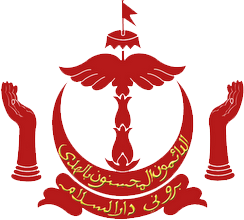 Penyewa hendaklah memaklumkan ke Unit Perumahan (UPR), Jabatan Pentadbiran dan Kewangan, Jabatan Kerja Raya Satu(1) bulan sebelum tarikh mengosongkan.Penyewa yang berhasrat untuk mengosongkan perumahan Kerajaan hendaklah akan memaklumkan sendiri ke Bahagian Perabot dua (2) minggu sebelum tarikh mengosongkan bagi tujuan pemeriksaan dan pengesahan alat-alat perabot yang terdapat kediaman penghuni.Borang dibahagian B hendaklah disahkan oleh Pegawai di Bahagian Perabot, Jabatan Perkhidmatan Bangunan dan Pegawai Kewangan di Jabatan Perkhidmatan Air mengikut tarikh mengosongkan.Borang mengosongkan yang telah lengkap diisikan dan disahkan hendaklah diserahkan ke Unit Perumahan (UPR), Jabatan Pentadbiran dan Kewangan, Jabatan Kerja Raya berserta kunci perumahan Kerajaan.-2-________Untuk Kegunaan Jabatan Perkhidmatan Bangunan (Bahagian Perabot), JKR____________Dengan ini disahkan bahawa Penyewa telah/akan mengosongkan dan disahkan perabot dalam keadaan baik / rosak / hilang. Dengan ini di tuntut berjumlah ………………….. dengan cara:-  a). Tunai     	b). Potongan Gaji _____________________Untuk Kegunaan Jabatan Perkhidmatan Air, JKR_________________________Dengan ini disahkan segala tuntutan berjumlah ………………….. telah/akan dijelaskan oleh Penyewa dengan cara:-  a). Tunai     	b). Potongan Gaji Dengan ini saya mengaku menyerahkan anak-anak kunci perumahan Kerajaan yang tersebut di atas dan saya juga mengaku telah membersihkan dalam dan luar rumah tersebut termasuk kawasannya.-3-_____________________________ Untuk Kegunaan Unit Perumahan________________________Dengan ini disahkan bahawa pemeriksaan telah dibuat dan Penyewa telah menyerahkan anak-anak kunci perumahan Kerajaan yang tersebut di atas.Keadaan Unit:-________________Untuk kegunaan Jabatan Pentadbiran dan Kewangan, JKR ________________Dengan ini disahkan bahawa:    Penyewa telah mengosongkan perumahan Kerajaan seperti alamat di atas pada tarikh yang di nyatakan dan potongan sewa rumah melalui gajinya akan diberhentikan sehari selepas tarikh mula mengosongkan,                                                    Menerima anak-anak kunci Rumah Kerajaan berkenaan,Mengesahkan kebersihan dalam dan luar rumah.                 BORANG AKUAN MENGOSONGKAN PERUMAHAN KERAJAANDI BAWAH KAWALAN JABATAN PENTADBIRAN DAN KEWANGANJABATAN KERJA RAYA, KEMENTERIAN PEMBANGUNAN NEGARA BRUNEI DARUSSALAMPERINGATANBAHAGIAN ANama :No. Kad Pengenalan Pintar :No. Kad Pengenalan Pintar :No. Kad Pengenalan Pintar :No. Kad Pengenalan Pintar :Warna :Warna :KKUUHJawatan :Jabatan :Jabatan :Jenis Perkhidmatan :Jenis Perkhidmatan :Jenis Perkhidmatan :TetapTetapTetapOpen VoteOpen VoteOpen VoteOpen VoteOpen VoteGaji HariGaji HariGaji HariGaji HariAlamat Barek/Flat :Alamat Barek/Flat :Alamat Barek/Flat :Tarikh Mula Mengosongkan :Tarikh Mula Mengosongkan :Tarikh Mula Mengosongkan :Tarikh Mula Mengosongkan :Alamat Tempat Tinggal Baru :Alamat Tempat Tinggal Baru :Alamat Tempat Tinggal Baru :Alamat Tempat Tinggal Baru :Tel. Pejabat :Tel. Pejabat :Tel. Rumah :Tel. Rumah :Tel. Bimbit :Tel. Bimbit :Tel. Bimbit :Tel. Bimbit :BAHAGIAN B(Tandatangan Pegawai)(Nama Pegawai) Tarikh:       /       /(Tandatangan Pegawai)(Nama Pegawai)Tarikh:       /       /BAHAGIAN CTarikh :/                /(Tandatangan Penyewa)BAHAGIAN DLUARLUARDALAMDALAMKEROSAKAN (jika ada)BersihBersihTidak bersihTidak bersih**Sila tandakan ()**Sila tandakan ()(Tandatangan Pemeriksa)(Tandatangan Pemeriksa)(Nama Pemeriksa) Tarikh:/       //       /(Tandatangan Pegawai)(Tandatangan Pegawai)(Nama Pegawai) Tarikh:       /       /       /       /